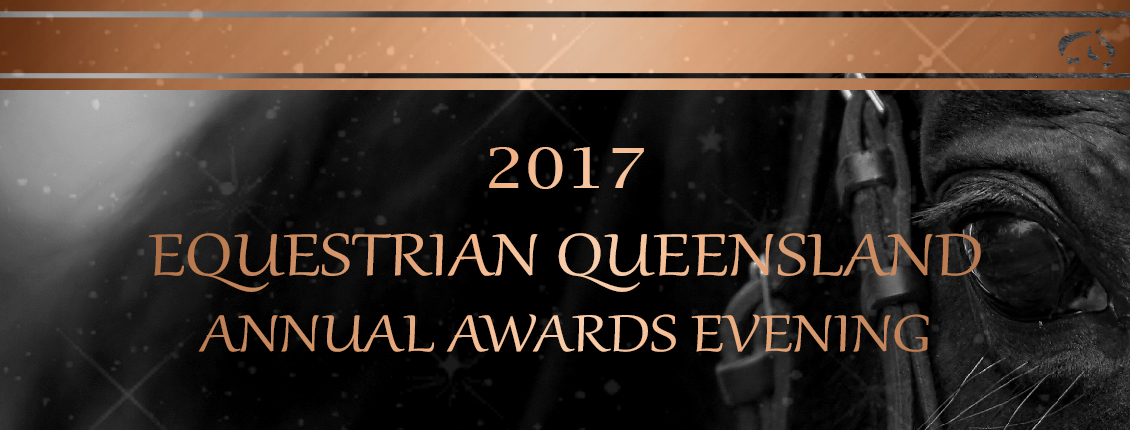 Date:	Saturday, 3 February 2018 			Venue: 	Rydges Southbank Time: 	6:30pm for pre-dinner drinks			 7:00pm for dinner seatingDress: 		Evening attireCost: 		Adults -members	$140			Non-Members		$160		Children (U/16)		$95			Table (X10) 		$1350								(Please provide one method of payment)Included: 	Pre-dinner drinks, 				Three course dinner;		Drinks - Beer, Wines and Soft Drink*;		Dancing to ‘DJ Mr Sparkle’* Spirits available for purchase on the evening.AWARD DINNER BOOKING FORMNB:  Confirmation will be emailed on receipt of payment.GUEST NAMESPlease Provide the Names of All Guests Included on This Booking, Note  any Children as (Child) after the name.Note any Special Dietary Requirements (ie. Vegetarian) after the namePlease advise if any seating arrangements are required. 1.														2.														3.														4.														5.														6.														7.														8.														9.														10.														Seating Arrangements												PLEASE RETURN COMPLETED FORM AND PAYMENTby 4.00pm, Thursday 25 January 2018By Fax: 		Complete and fax this form to 07 3891 3088By Fax: 		Complete and email this form to manager@equestrianqld.com.au By Mail: 	Complete and send with payment to :Equestrian Queensland, PO Box 1358,Coorparoo DC   Qld   4151Name:Address:Phone: Email:Number of tickets Number of tickets Number of tickets Number of tickets Number of tickets Number of tickets Number of tickets Table ($1350 table) (Please provide one method of payment)Table ($1350 table) (Please provide one method of payment)Table ($1350 table) (Please provide one method of payment)$$Adult-members ($140 pp)Adult-members ($140 pp)Adult-members ($140 pp)$$Non-Member ($160 pp)Non-Member ($160 pp)Non-Member ($160 pp)$$Child ($95 pp)Child ($95 pp)Child ($95 pp)$$Total Amount Owing:Total Amount Owing:Total Amount Owing:$$Payment – please note all cards used will attract a fee of an additional 1.5%Payment – please note all cards used will attract a fee of an additional 1.5%Payment – please note all cards used will attract a fee of an additional 1.5%Payment – please note all cards used will attract a fee of an additional 1.5%Payment – please note all cards used will attract a fee of an additional 1.5%Payment – please note all cards used will attract a fee of an additional 1.5%Payment – please note all cards used will attract a fee of an additional 1.5%Please find cheque enclosed (Cheques payable to Equestrian Queensland)Please find cheque enclosed (Cheques payable to Equestrian Queensland)Please find cheque enclosed (Cheques payable to Equestrian Queensland)Please find cheque enclosed (Cheques payable to Equestrian Queensland)Please find cheque enclosed (Cheques payable to Equestrian Queensland)Please find cheque enclosed (Cheques payable to Equestrian Queensland)Please find cheque enclosed (Cheques payable to Equestrian Queensland)Please charge my credit card Please charge my credit card Please charge my credit card   Visa Card  MasterCard  MasterCard  AmexName on Card:Credit Card Number:Expiry Date:/Amount:Signature: